Календарь	V Зимнего первенства городского округа Тольятти по футболу среди юношей,                                                           группа 2013 г.р.          18 декабря 2021г. – 19 марта  2022г.              Участники:          1.  ДФЦ СШОР №12 «Лада»-девочки Мальчикова Н.А., Небытова Е.В.  Школа №88, суббота, 09.00          2.  Школа-91-Искра Куковякин В.Л., Буданов Ю.В.    Школа №91, четверг, 19.00          3.  ЦПФ «Лада-Тольятти» Минеев А.В.      КТиХО, суббота, 17.00          4.  ДФЦ СШОР №12 «Лада» Маркелов А.А.      Школа №88, суббота, 9.00          5.  Импульс-Ягодное Сергеев В.В.      КТиХО,  пятница, 18.00   Формат: 4+1, 2 тайма по 20 минут, мяч №4, правила мини-футбола (ввод мяча-ногой, с линии), оформление          протоколов перед игрой! По окончании матча, информация о результатах игр, с фото протокола матча передается в         электронном виде организатору через Viber, WhatsApp на номер  +79276184174.  Оригинал протокола матча передается         в ГСК, не позднее 1 дня по завершению игры, по адресу, Революционная, 80, каб №21. (08.00-12.00ч., 13.00-16.00ч.)  Команда «гость» предоставляет судью и медицинский персонал.                Все команды cоблюдают требования постановления Губернатора Самарской области «О комплексе мер по             обеспечению  санитарно-эпидемиологического благополучия населения в связи с распространением новой            коронавирусной инфекции (CОVID-19) на территории Самарской области».  (Матчи играются без зрителей!)                                                           2 тур 17-18 декабря 2021г., пятница, суббота	             09.00   18.12.               ДФЦ СШОР №12 «Лада»  - Школа-91-Искра                               0-14                                                      18.00   17.12.               Импульс-Ягодное – ЦПФ Лада-Тольятти                                      3-5                                 	            ДФЦ СШОР №12 «Лада»-девочки-пропускает                             	        3 тур 23-25 декабря 2021г.,  четверг, суббота                               09.00  25.12.              ДФЦ СШОР №12 «Лада»-девочки-ДФЦ СШОР №12 «Лада»   6-0                                            19.00  23.12.              Школа-91-Искра – Импульс-Ягодное                                              7-1                                 	                     ЦПФ Лада-Тольятти – пропускает                                                         4 тур 14-15 января 2022г., пятница, суббота	             09.00   15.01.            ДФЦ СШОР №12 «Лада»-девочки – ЦПФ Лада-Тольятти            7-7                      18.00   20.01.           Импульс-Ягодное - ДФЦ СШОР №12 «Лада»                                  2-3              	Школа-91-Искра - пропускает                                                      5 тур 20-22  января 2022г., четверг, суббота	             09.00   22.01.           Импульс-Ягодное - ДФЦ СШОР №12 «Лада»-девочки                 3-2                      19.00   20.01.           Школа-91-Искра – ЦПФ Лада-Тольятти                                             9-8      	 ДФЦ СШОР №12 «Лада»- пропускает	   6 тур 27-29 января 2022г., четверг, суббота	      19.00   27.01.           Школа №91-Искра -  ДФЦ СШОР №12 «Лада»-девочки               9-3             09.00  29.01.           ДФЦ СШОР №12 «Лада»  - ЦПФ Лада-Тольятти                              5-2                                                        Импульс-Ягодное – пропускает                                             7 тур   03-05 февраля 2022г., четверг, суббота	          19.00   10.03           Школа-91-Искра -  ДФЦ СШОР №12 «Лада»                                     7-1                           17.00   05.02.          ЦПФ Лада-Тольятти  -  Импульс-Ягодное                                          7-4                            	                            ДФЦ СШОР №12 «Лада»-девочки-пропускает                             	        8 тур  11-12  февраля 2022г.,  пятница, суббота                 09.00    19.03          ДФЦ СШОР №12 «Лада»-ДФЦ СШОР №12 «Лада»-девочки         6-1        18.00    11.02.        Импульс-Ягодное -  Школа-91-Искра                                                    2-10                                         	  ЦПФ Лада-Тольятти – пропускает                                                      10 тур 26 февраля 2022г., суббота	09.00    26.02.        ДФЦ СШОР №12 «Лада»-девочки - Импульс-Ягодное                     3-6       17.00    26.02.        ЦПФ Лада-Тольятти - Школа-91-Искра                                                  7-2                               	ДФЦ СШОР №12 «Лада»- пропускает	                                  1 тур 03-05 марта 2022г., суббота  	             19.00   03.03.        ДФЦ СШОР №12 «Лада»-девочки – Школа №91-Искра                   1-8                    17.00   05.03.        ЦПФ Лада-Тольятти – ДФЦ СШОР №12 «Лада»                                  3-2                                                              Импульс-Ягодное – пропускает                                                         9 тур 12 марта 2022г.,  суббота    	17.00   12.03.       ЦПФ Лада-Тольятти - ДФЦ СШОР №12 «Лада»-девочки                   12-4    09.00   12.03        ДФЦ СШОР №12 «Лада» - Импульс-Ягодное                                         2-3                                                   Школа-91-Искра - пропускаетИтоговая таблица группы 2013 г.р.18 декабря 2021г. – 19  марта 2022г.                    Лучший игрок турнира: Адамович  Владимир (Школа-91-Искра)	Бомбардиры:                               1. Адамович В. (Школа-91-Искра) - 25 мячей                               2. Рудяков М. (Импульс-Ягодное) - 17 мячей	 3. Заплаткин  А. (ЦПФ Лада-Тольятти) - 17 мячей		        4. Титовцев В. (Школа-91-Искра) - 15 мячей	 5. Бобриехова М. (ДФЦ СШОР №12 «Лада»-девочки) - 9 мячей	 6. Ракитянский М. (ЦПФ Лада-Тольятти) - 9 мячей	 7. Бакулин А. (Школа-91-Искра) - 8 мячей	 8. Живодеров И. (ЦПФ Лада-Тольятти) - 7 мячей	 9. Баранов С. (ДФЦ СШОР №12 «Лада») - 7 мячей	10. Любарская П. (ДФЦ СШОР №12 «Лада»-девочки) - 6 мячей	11. Живодеров Н. (ЦПФ Лада-Тольятти) - 6 мячей	  12. Мышакина М. (ДФЦ СШОР №12 «Лада»-девочки) - 5 мячей	  13. Кругляков В. (Школа-91-Искра) - 5 мячейместокомандаматчипобеданичьяпроигрышмячиочки1Школа-91-Искра   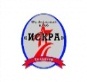             Куковякин В.Л., Буданов Ю.В.     870166-23 (+43)212 ЦПФ Лада-Тольятти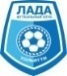               Минеев А.В.8     51251-36 (+15)163   Импульс-Ягодное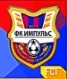               Сергеев В.В.830524-39 (-15)94  ДФЦ СШОР №12 «Лада»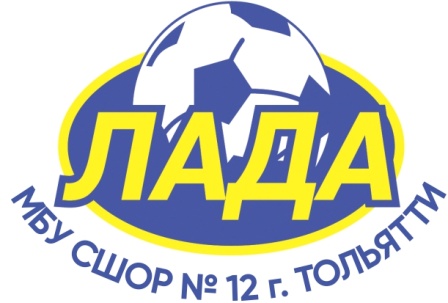             Маркелов А.А.830519-38 (-19)95 ДФЦ СШОР №12 «Лада»-девоч.        Мальчикова Н.А., Небытова Е.В.811627-51 (-24)4